Virtual Reality and User Experience for Collaborative Design and Human Factors Requirements Verification: Use Cases and Lesson Learnt.M.Ferrino1*; G. Buffa2, E.Sorbellini3, L.Rocci4,V.Basso51TASI, Turin, Italy, *marinella.ferrino@thalesaleniaspace.com 2TASI, Turin, Italy  giuseppe.buffa@thalesaleniaspace.com  3TASI, Turin, Italy eugenio.sorbellini@thalesaleniaspace.com4TASI, Turin, Italy lorenzo.rocci@thalesaleniaspace.com5TASI, Turin, Italy valter.basso@thalesaleniaspace.comIntroductionTAS in Italy Concurrent System Modelling (CSM) team developed a VR/UX collaborative design process and 3D immersive solution in the  frame of the ongoing THALES “digital  transformation” This solution is aimed to provide new products, process and services to improve efficiency in design concept, analysis and verification phases and to introduce a new ways of working in the next  space mission phases. The use of VR collaborative environments improve the knowledge sharing between engineering expert’s and the final user’s Sub-sectionThis is an example of a sub-section.This is a bullet point.This bullet point is equally important.FiguresTo insert figures, you should use the “Figure_caption” auto formatting style for the caption. Please do not insert large image files (> 1MB) into the document.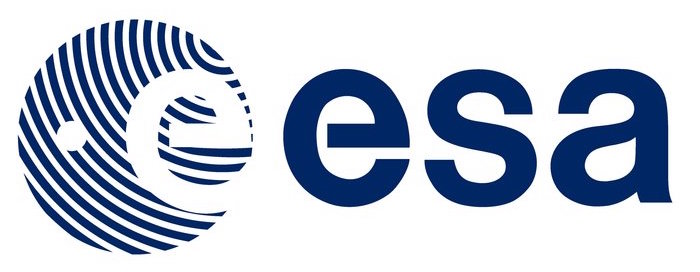 Figure 1: This is an example of a figure.TablesTable 1: This is an example of a tableEquationsTo insert equations use either formatted text (for simple equations that do not require complex symbols), the built-in MS Word equation editor, or pictures of typeset equations. The equation number should be placed at the right side of the column and all equations should be consecutively numbered.				(1)File format and page dimensionsWhen you have finished your abstract please save it in the same format as this template, MS Word ‘.docx’. Unfortunately, PDFs are not able to be processed for compilation of the conference proceedings and consequently will not be accepted. The correct page settings for A4 size, 237 (height) x 180 (width) mm, are set for this document. Page size and page margins should not be altered.Before you submit please carefully check your abstract is as you intend, and without mistakes. We are unable to accept updates after the abstract submission deadline.References[1] Author, A., Author, B., and Author, C.: First example of a cited article title, First Example Journal, Vol. 1, pp. 1-100, 1999.[2] Author, D. and Author, E.: Second example of a cited book, Example Publishing House, 2000.Column 1Column 2Column 3Line 1Line 1Line 1Line 2Line 2Line 2Line 3Line 3Line 3